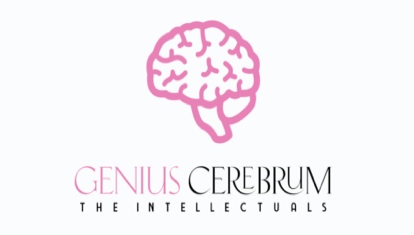 SINGAPORE KIDO FEST – FEB - 2021 SudokuFill in the puzzle so that every row across, every column downand every 3 by 3 box contains the numbers 1 to 9.DIFFICULTY LEVEL: HARD                     NAME    :  	                     SCHOOL : www.geniuscerebrum.comROUGH WORK:29435923574846798769248536